טופס הערכת בקשה לסיועבהפקה/השלמת הפקהסרטי תעודהשם הקורא:________תאריך:___________שם המיזם:________מספר הגשה:_______מס' עמודים:_______ז'אנר:____________ציון משוקלל :_________(ממוצע הניקוד לפי הטבלה)חוות דעת מסכמת ומנומקת (10 שורות לפחות)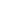 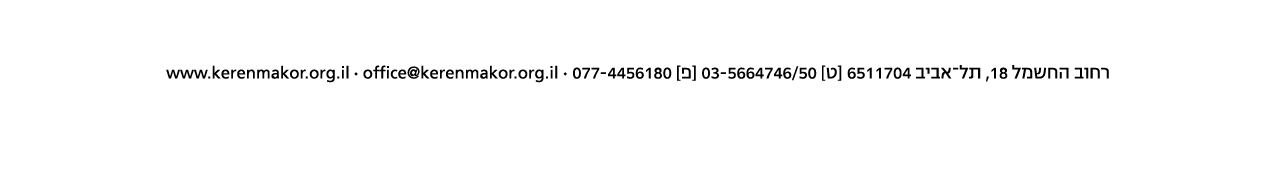 דירוג:ניקוד 1-10נימוק הניקוד בשורה אחתרמת התחקיר והגישה לעולם המתועדעיצוב הדמויות ואפיונןהנרטיב (הסיפור) ואופן בנייתןשפה קולנועית / ויזואליותחדשנות ומקוריות, נקודת מבט ייחודיתחשיבות הנושא, דחיפותו והכרחיותו